Технічне завданняПроведення капітального ремонту відділення №23 ТМО «ПСИХІАТРІЯ» у місті КиєвіКапітальний ремонт приміщень відділення № 23 ТМО «ПСИХІАТРІЯ» у місті Києві за адресою: м. Київ, Подільський район, вул. Кирилівська, 103.	Потребуюче ремонту приміщення розташоване в лікувальному корпусі №1 закладу, який побудовано в 1978 році. За час експлуатації капітальний ремонт в цьому відділенні не проводився. Інженерні мережі, столярні вироби, напільне покриття та інше підлягають заміні.	В 2018 році по отриманим дефектним актам розроблена кошторисна документація та отримано необхідний експертний звіт по кошторису робочого проекту (додається) загальною вартістю робіт  2 015 615,00 гривень.	Проведення ремонтних робіт дозволить забезпечити належні комфортні умови стаціонарного лікування близько 350 осіб на рік.Додаток: 1 арк.загальною вартістю робіт -  2 015 615,00 гривень.+ 20% обов’язковий резерв – 403123,00 гривень.ВСЬОГО 			2 418 738,00 грн.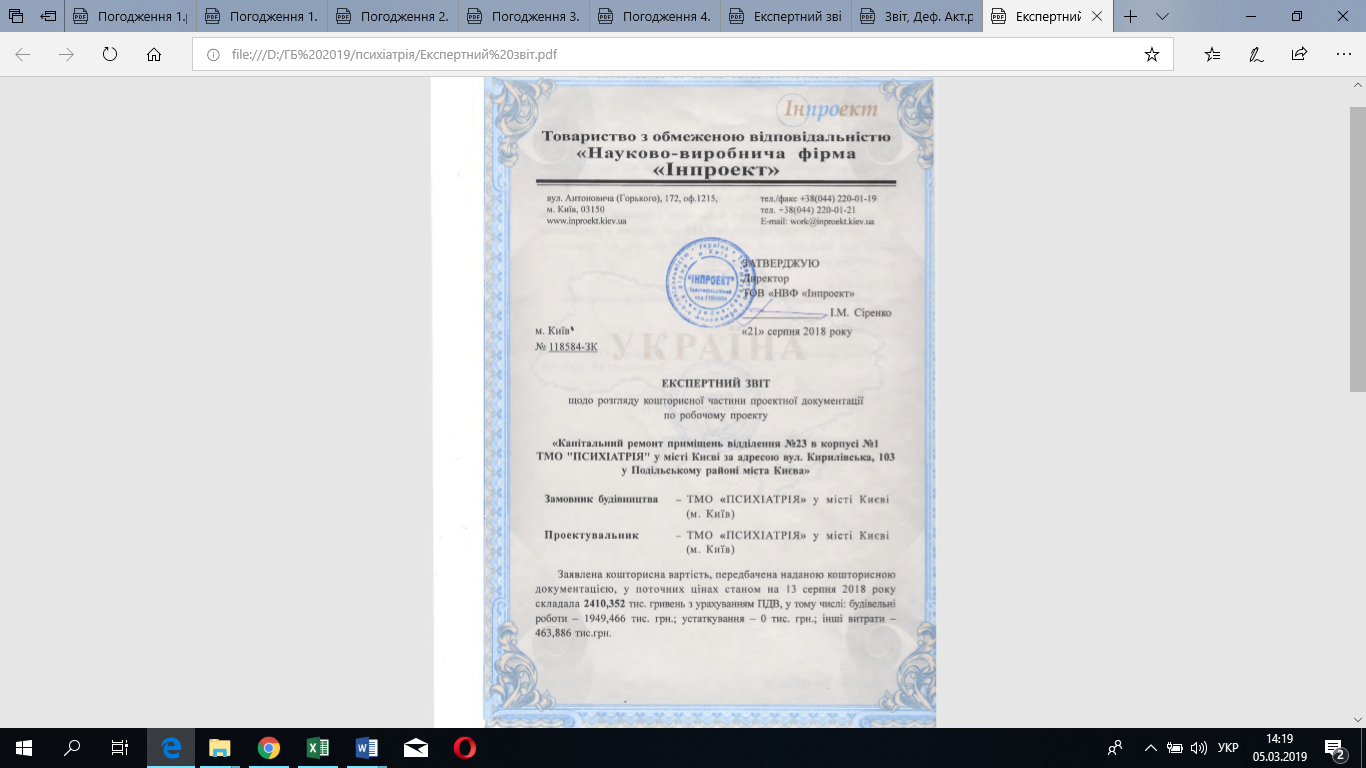 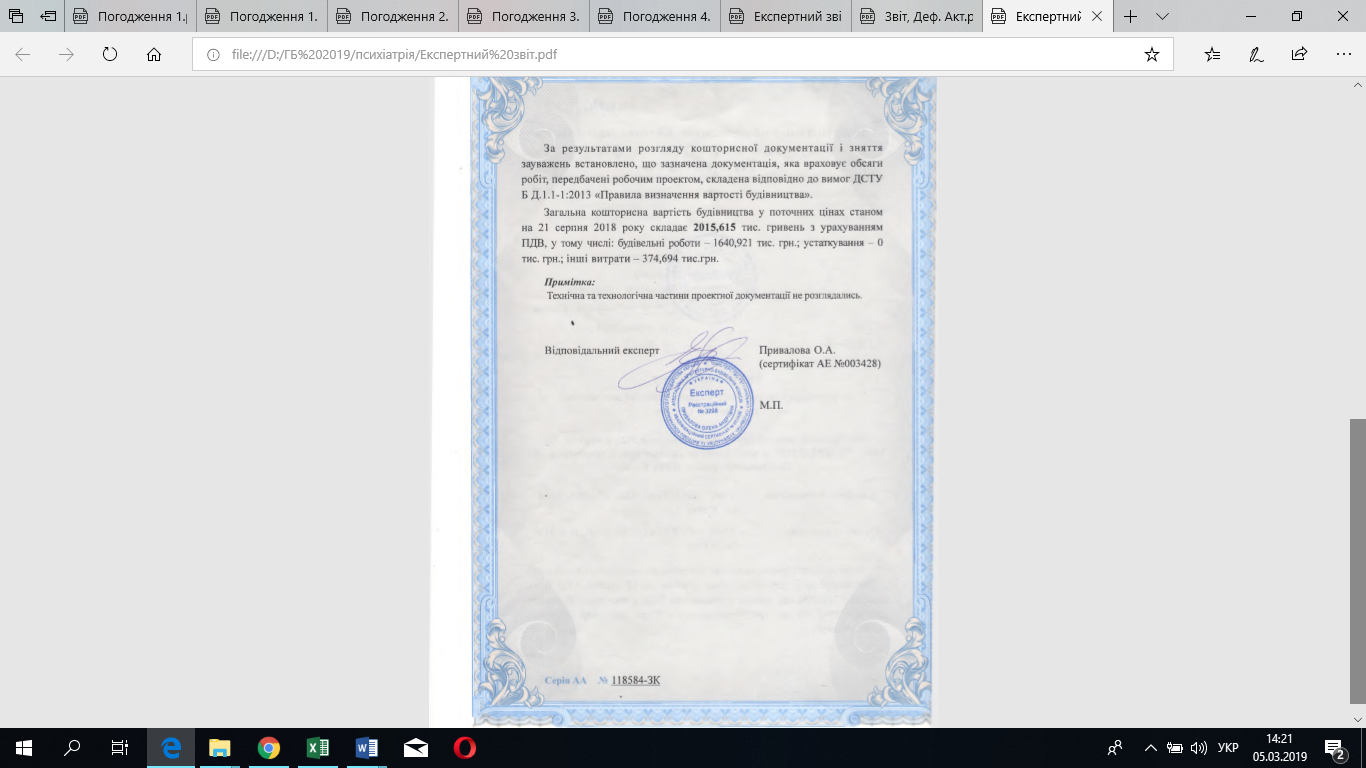 